Appendix Table A1. Nationalism and Socialism statementsAppendix Table A2. Descriptives of all variablesAppendix Table A3: Correlation matrix of all variables (part 1)Appendix Table A3: Correlation matrix of all variables (part 2)Appendix Table A3: Correlation matrix of all variables (part 3)Appendix Figure A1. Social network connections among survey respondents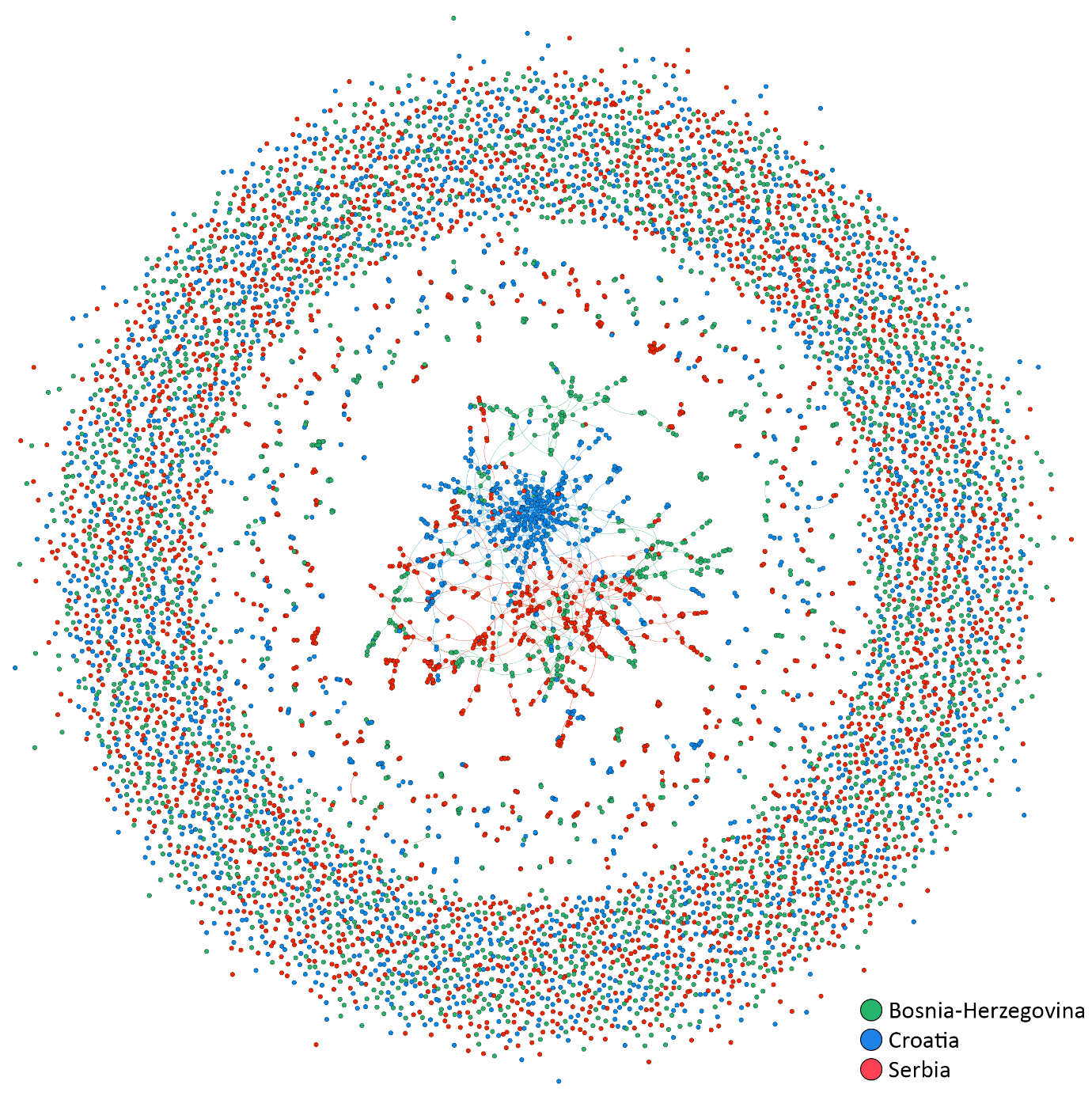 Nationalism statementsMen can feel completely safe only when the majority belong to his nation(ality).Among nations, it is possible to create cooperation, but not full trust.I would rather be a citizen of this country than of any other country in the world.It is important that my country performs better than other countries.It is best that villages, towns, and cities should be composed of only one nationality.Socialism statementsImportant sectors of the economy should be nationalized.The government should reduce the differences in income.The government should guarantee everyone a minimum standard of living.People should receive unemployment benefits until they find a new job.Public services would work better if they were privatized.MeanS.D.Min.Max.Conspiracy beliefs6.533.41016Gender1.520.5012Age45.3914.111895Lower education (ref.)0.340.4701Middle education0.510.5001Higher education0.160.3601Income5.242.88110Full-time employed (ref.)0.430.5001Part-time employed0.080.2701Unemployed0.270.4401Self-employed0.120.3201Retired0.080.2701Stay-at-home spouse0.010.0901Pupil, student0.000.0401Sick, disabled0.010.1201Newspapers0.150.3601Television0.520.5001Websites0.770.4201Radio0.300.4601Social media0.850.3601Economic situation got worse0.600.4901Coronavirus ignorance6.302.28013.81Nationalism2.830.7515Socialism3.620.5515Political interest4.913.25010Voted for government party0.170.3701n=7105n=7105n=7105n=7105n=7105Conspiracy beliefsGenderAgeLower educationMiddle educationHigher educationIncomeFull-time employedConspiracy beliefs1.00Gender0.041.00Age-0.03-0.071.00Lower education0.10-0.02-0.141.00Middle education0.020.01-0.08-0.461.00Higher education-0.110.010.21-0.50-0.541.00Income-0.10-0.080.18-0.27-0.040.291.00Full-time employed-0.03-0.080.13-0.11-0.030.130.281.00Part-time employed-0.01-0.01-0.05-0.03-0.010.04-0.01-0.28Unemployed0.050.05-0.300.120.03-0.14-0.26-0.54Self-employed-0.02-0.010.36-0.050.000.050.04-0.31Retired0.030.11-0.070.070.01-0.08-0.10-0.26Stay-at-home spouse0.00-0.01-0.120.000.04-0.04-0.05-0.07Pupil, student0.000.000.000.05-0.02-0.02-0.03-0.04Sick, disabled0.00-0.05-0.030.060.01-0.07-0.03-0.09Newspapers-0.01-0.020.07-0.04-0.020.060.020.03Television-0.050.010.15-0.02-0.030.050.00-0.02Websites-0.03-0.040.15-0.07-0.020.090.070.05Radio-0.01-0.010.10-0.02-0.010.030.030.06Social media0.01-0.030.05-0.03-0.010.040.020.00Economic situation got worse0.100.02-0.050.060.01-0.06-0.11-0.09Coronavirus ignorance0.11-0.010.040.05-0.03-0.01-0.02-0.03Nationalism0.200.00-0.090.18-0.02-0.15-0.15-0.06Socialism0.120.020.050.020.00-0.02-0.07-0.03Political interest-0.09-0.120.12-0.09-0.020.100.070.02Voted for government party0.03-0.010.000.05-0.01-0.04-0.020.00Note: The coefficients represent zero-order correlations; n=7105.Note: The coefficients represent zero-order correlations; n=7105.Note: The coefficients represent zero-order correlations; n=7105.Note: The coefficients represent zero-order correlations; n=7105.Note: The coefficients represent zero-order correlations; n=7105.Note: The coefficients represent zero-order correlations; n=7105.Note: The coefficients represent zero-order correlations; n=7105.Note: The coefficients represent zero-order correlations; n=7105.Note: The coefficients represent zero-order correlations; n=7105.UnemployedSelf-employedRetiredStay-at-home spousePupil, studentSick, disabledNewspapersTelevisionWebsitesRadioConspiracy beliefsGenderAgeLower educationMiddle educationHigher educationIncomeFull-time employedPart-time employedUnemployed1.00Self-employed-0.211.00Retired-0.17-0.101.00Stay-at-home spouse-0.05-0.03-0.021.00Pupil, student-0.02-0.01-0.010.001.00Sick, disabled-0.06-0.04-0.03-0.010.001.00Newspapers-0.060.030.00-0.02-0.010.021.00Television-0.030.080.00-0.020.00-0.020.201.00Websites-0.080.06-0.01-0.020.00-0.040.140.251.00Radio-0.080.04-0.01-0.01-0.02-0.010.150.170.161.00Social media-0.030.040.000.010.01-0.030.090.180.410.15Economic situation got worse0.10-0.050.02-0.020.020.000.020.040.01-0.03Coronavirus ignorance0.02-0.010.010.030.010.01-0.01-0.08-0.06-0.04Nationalism0.030.000.040.010.020.010.050.08-0.020.01Socialism0.040.00-0.02-0.02-0.010.000.020.010.030.02Political interest-0.060.05-0.010.010.010.000.130.170.210.06Voted for government party-0.01-0.010.03-0.020.01-0.020.050.110.040.01Note: The coefficients represent zero-order correlations; n=7105.Note: The coefficients represent zero-order correlations; n=7105.Note: The coefficients represent zero-order correlations; n=7105.Note: The coefficients represent zero-order correlations; n=7105.Note: The coefficients represent zero-order correlations; n=7105.Note: The coefficients represent zero-order correlations; n=7105.Note: The coefficients represent zero-order correlations; n=7105.Note: The coefficients represent zero-order correlations; n=7105.Note: The coefficients represent zero-order correlations; n=7105.Note: The coefficients represent zero-order correlations; n=7105.Note: The coefficients represent zero-order correlations; n=7105.Social mediaEconomic situation got worseCoronavirus ignoranceNationalismSocialismPolitical interestVoted for government partyConspiracy beliefsGenderAgeLower educationMiddle educationHigher educationIncomeFull-time employedPart-time employedUnemployedSelf-employedRetiredStay-at-home spousePupil, studentSick, disabledNewspapersTelevisionWebsitesRadioSocial media1.00Economic situation got worse0.031.00Coronavirus ignorance-0.020.011.00Nationalism0.020.030.081.00Socialism0.040.050.040.061.00Political interest0.18-0.02-0.01-0.02-0.011.00Voted for government party0.050.040.030.16-0.040.071.00Note: The coefficients represent zero-order correlations; n=7105.Note: The coefficients represent zero-order correlations; n=7105.Note: The coefficients represent zero-order correlations; n=7105.Note: The coefficients represent zero-order correlations; n=7105.Note: The coefficients represent zero-order correlations; n=7105.Note: The coefficients represent zero-order correlations; n=7105.Note: The coefficients represent zero-order correlations; n=7105.Note: The coefficients represent zero-order correlations; n=7105.